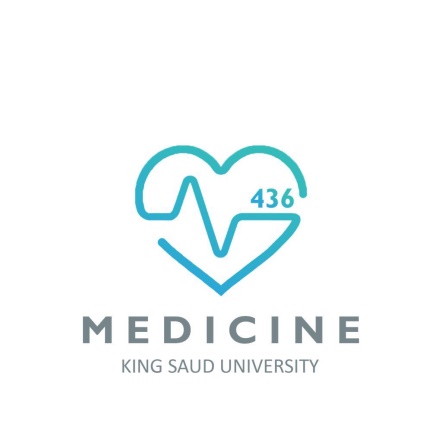 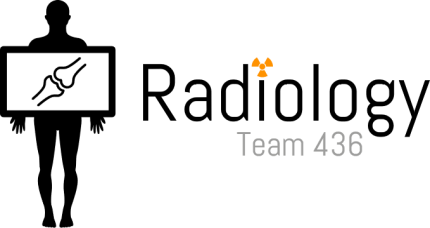 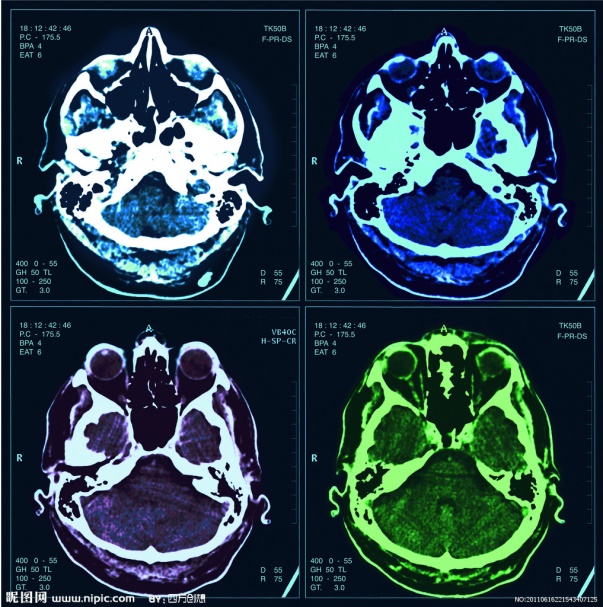 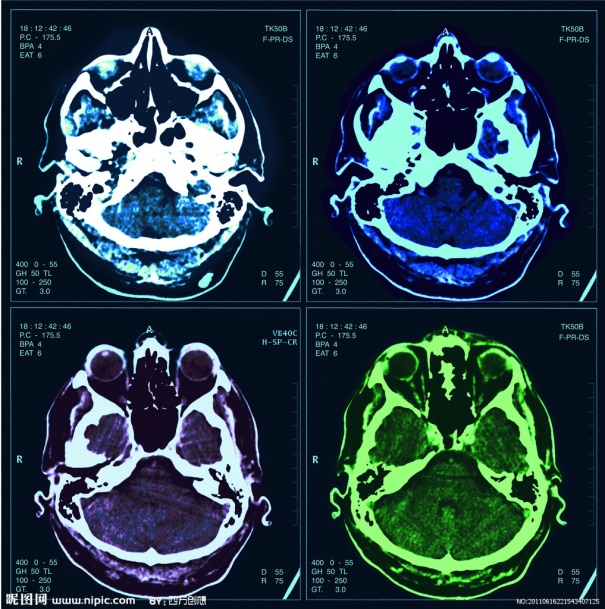 Spinal cordLecture oneObjectives:Identify and distinguish between common types of radiographic images. Recognizing the use, limitations, advantages and disadvantages of the different radiological modalities. Recognize the radiological presentation of the common spinal cord diseases and abnormalities.         You can skip this page if you already know it.Introduction:At the beginning we’re going to review some basic concepts.Body sections:                                                       • Coronal (frontal) plane.• Midsagittal (median) plane. • Transverse (horizontal) plane.Types of Imaging views: 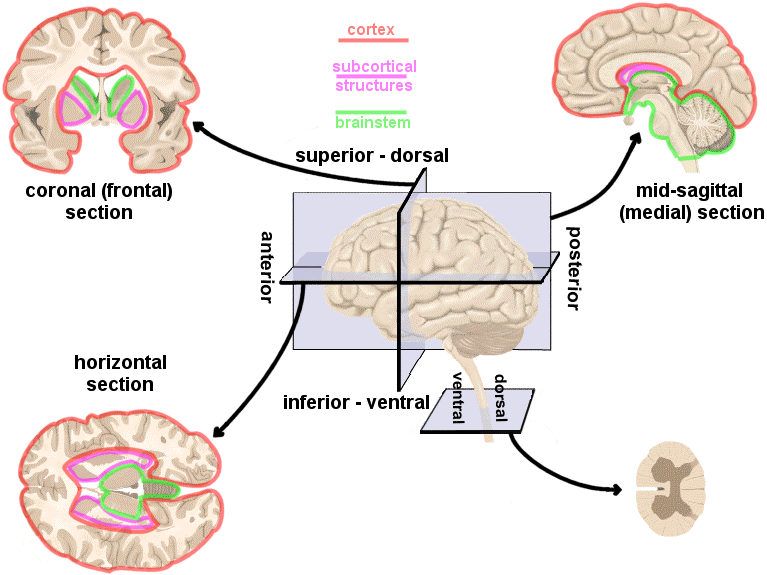 PA (posterior-anterior) view.AP (anterior-posterior) view.Lateral view.Open mouth view.  Imaging modalities:US (Ultra Sound).X-ray (Radiographs).Angiography. CT scan (Computerized Tomography). MRI (Magnetic Resonance Imaging).Imaging Methods to Evaluate Spinal Cord: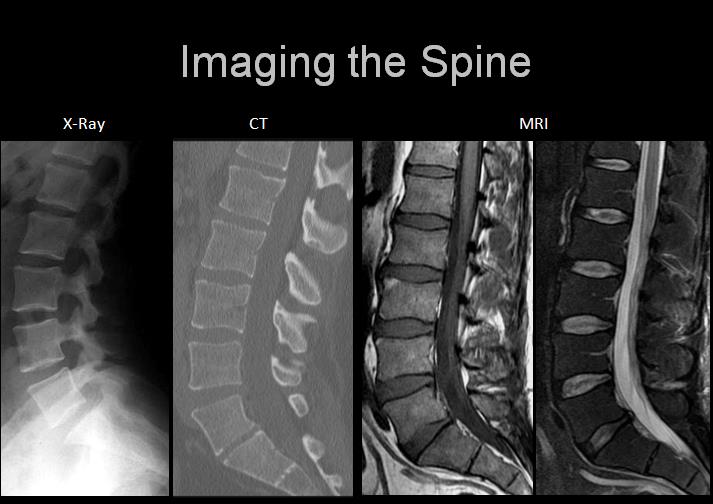 X-Rays (Radiographs) Often the first (initial) diagnostic imaging test ordered by physicians.Quick and cheap. Uses small dose of radiation to visualize the bony parts.Can detect:Spinal alignment and curvature.Spinal instability – with flexion and extension views Congenital (birth) defects of spinal column. (like scoliosis).Fractures caused by trauma. Moderate osteoporosis (loss of calcium from the bone).Infections. Tumors. Important for assessing cervical spine. Has to include all the cervical vertebrae + the junction between C7 and T1. CT Scan (Computerized tomography):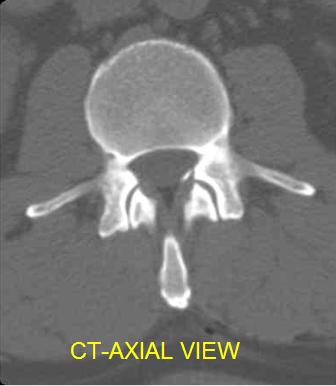 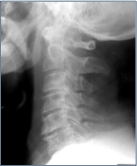 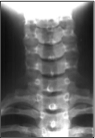 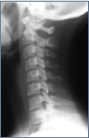 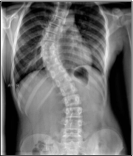 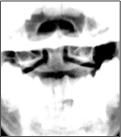 Uses ionized radiation.*Gold standard of imaging for Bone fractures and traumas. *Obtain 2-D images > can be processed to 3-D images.  Entire spine can be imaged within a few minutes.(5 minutes)*.  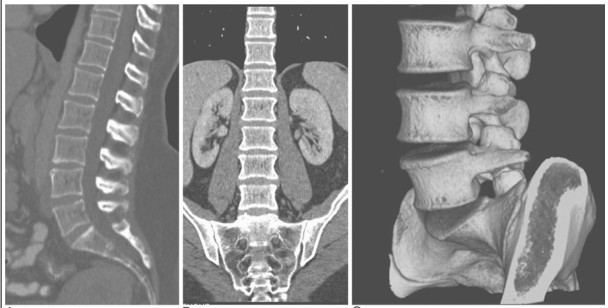 Detailed information regarding bony structures.  Limited information about spinal cord & soft tissues.Normal C-spine with CT: 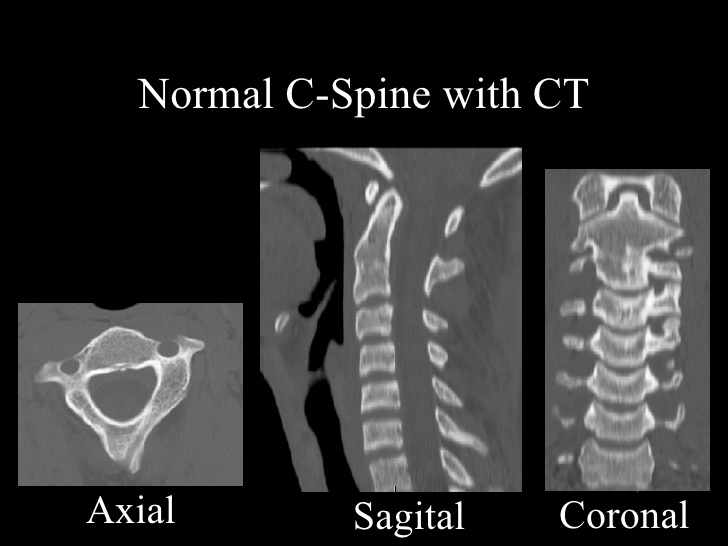 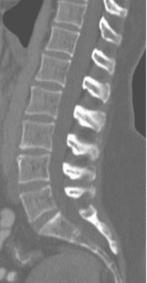 MAGNETIC RESONANCE IMAGING (MRI):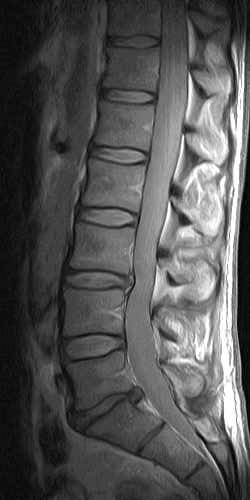 Gold standard of imaging for spinal cord disorders. No radiation Can identify abnormalities of bone, soft tissues and spinal cord. Limitation: laustrophobic patients, uncooperative and children may need sedation or general anesthesia.Contraindications include implanted devices e.g. cardiac pacemakers and electromagnetic devices. (Most of modern artificial joints and advanced cardiac pacemakers are MRI friendly).MR vs CT: In MR we see the bone gray and black, where as in CT we can see the bone white IT has 2 common sequences:T1 weighted image. (Fat = light color and CSF = dark color) T2 weighted image. (Fat = dark color and CSF = light color) 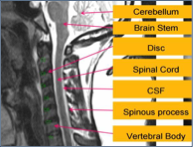 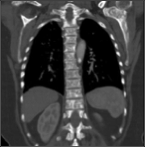 Abnormalities of Spinal Cord 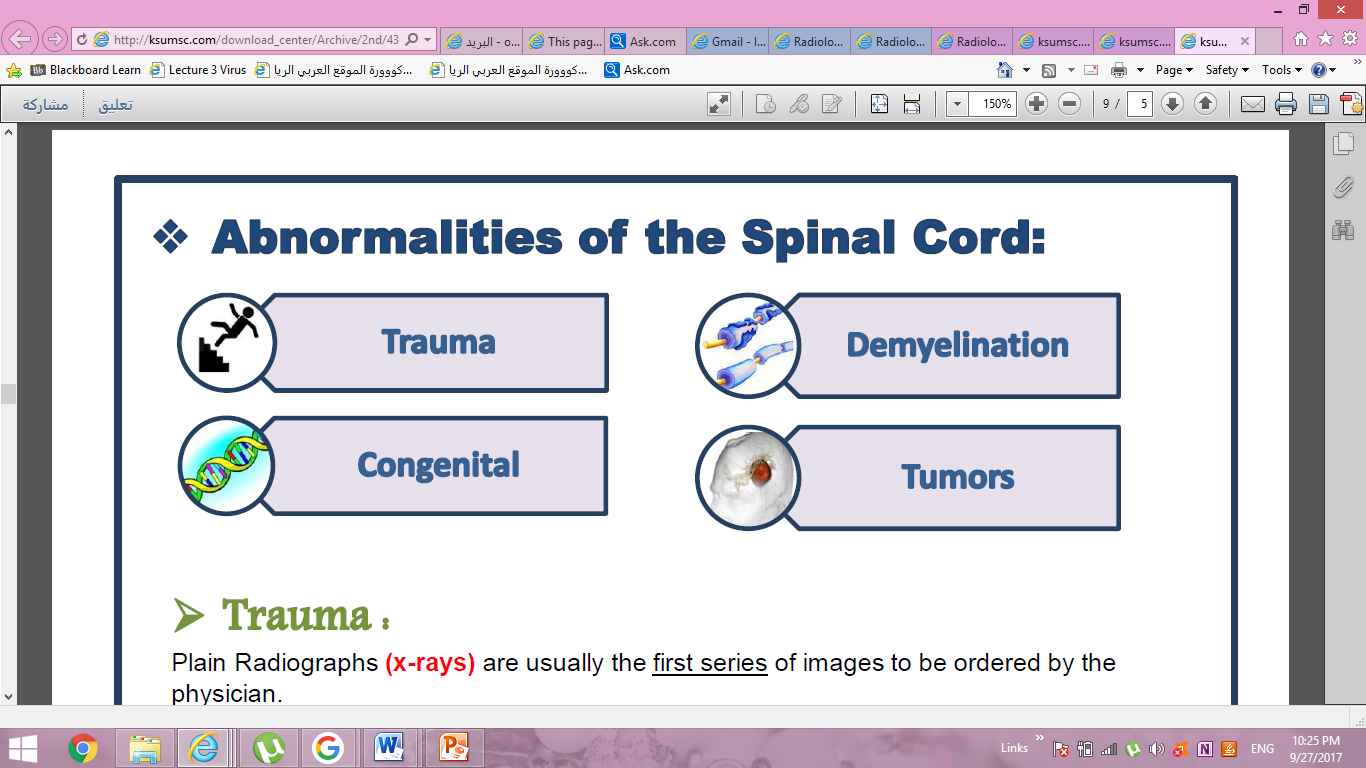 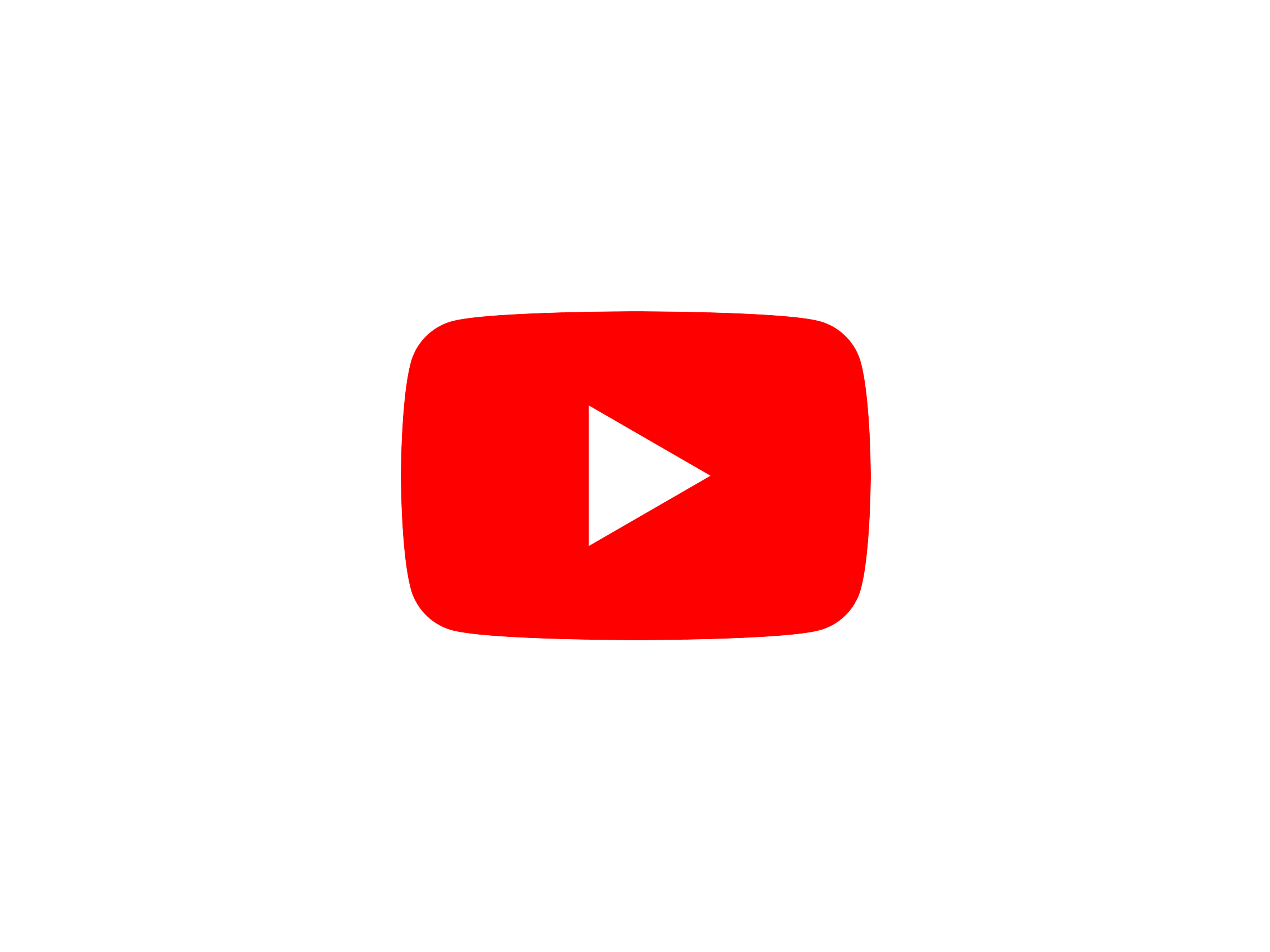 Plain films (X-ray) are usually the first imaging method used in minor trauma.If fractures, or other bony defects, are suspected, CT images can provide very detailed information.When soft tissue / spinal cord injury is suspected, MRI is the imaging method of choice.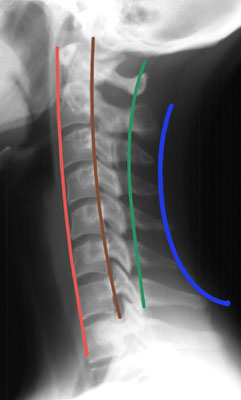 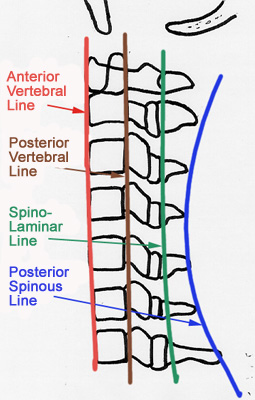 Mechanism of injury: 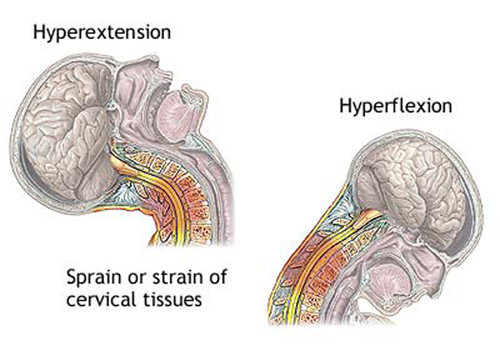 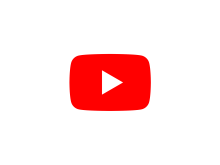 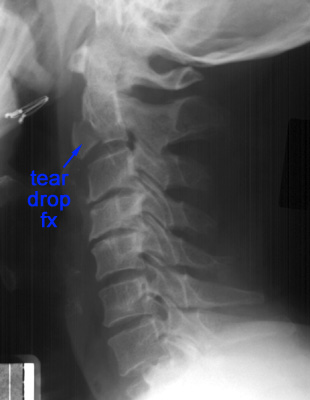 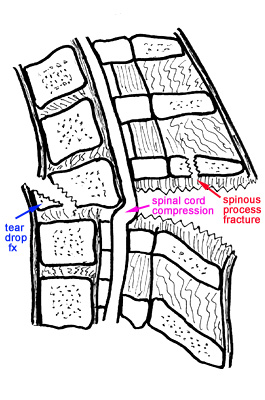 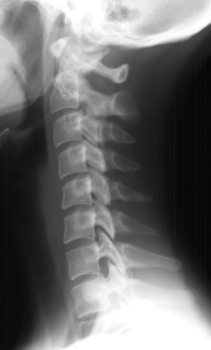 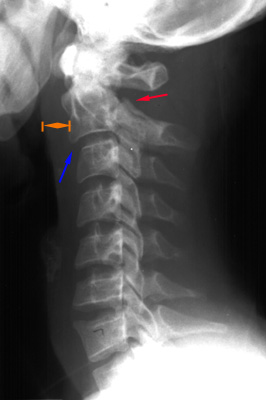 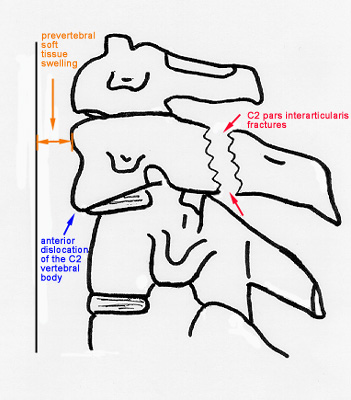 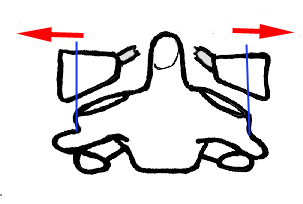 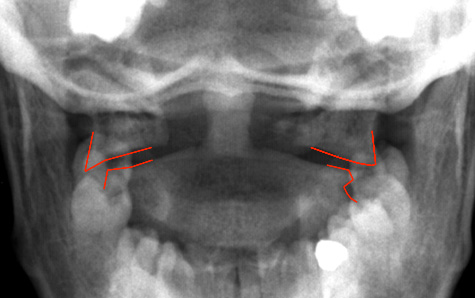 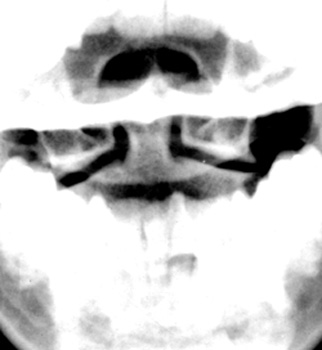 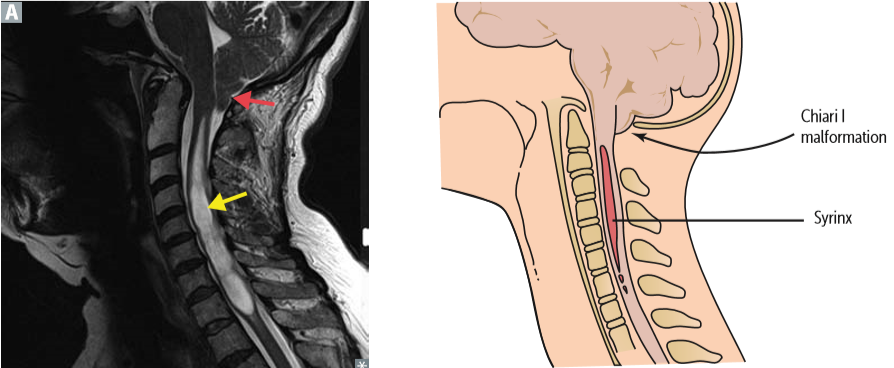 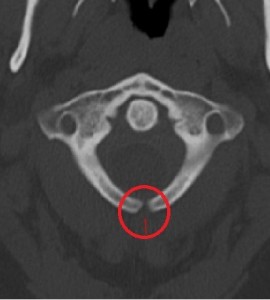 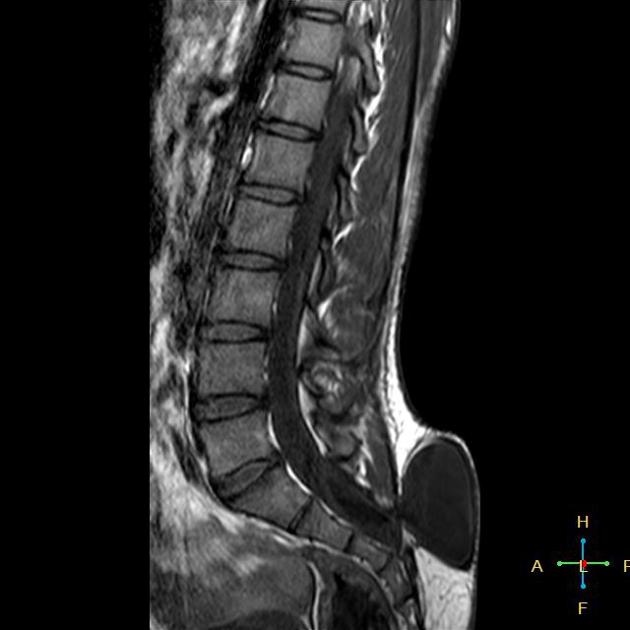 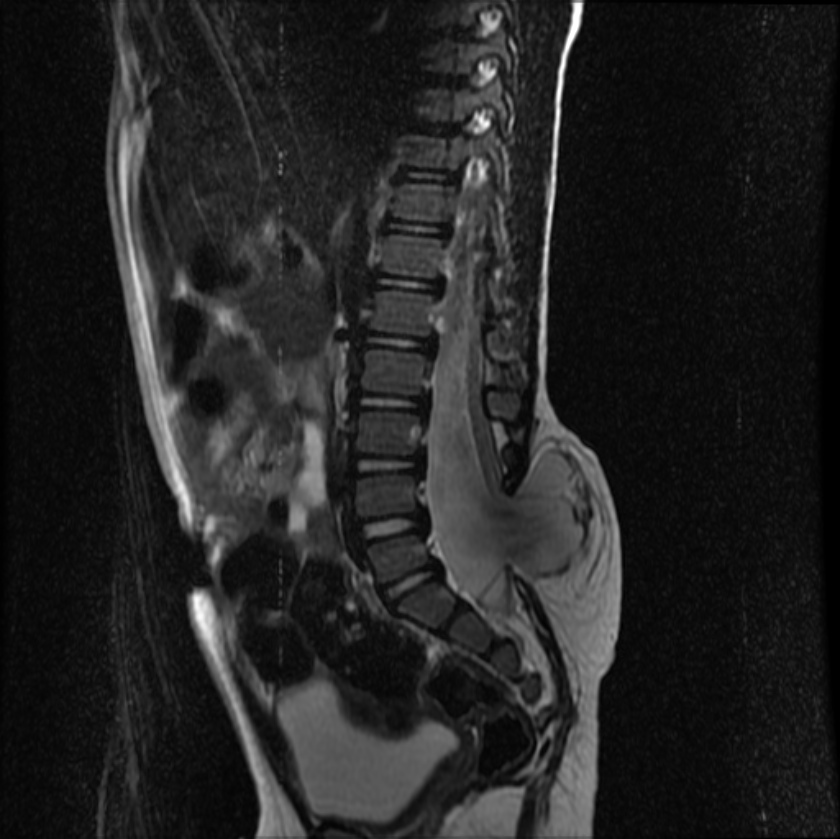 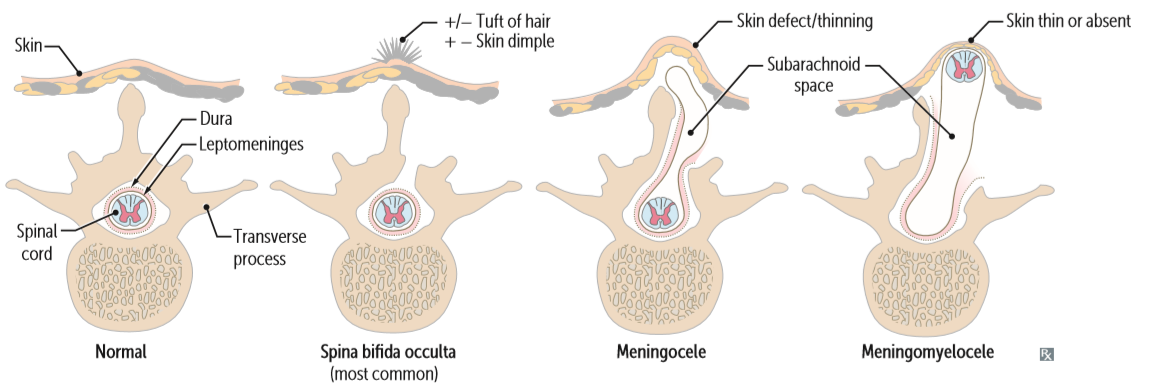 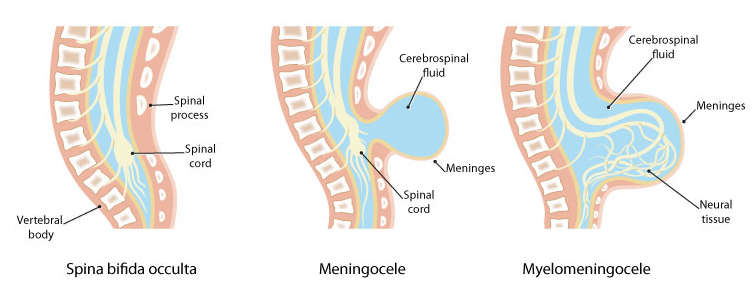 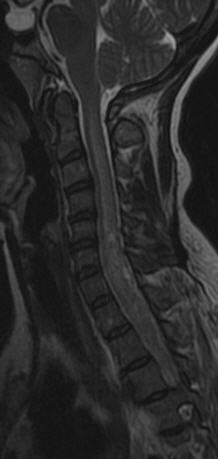 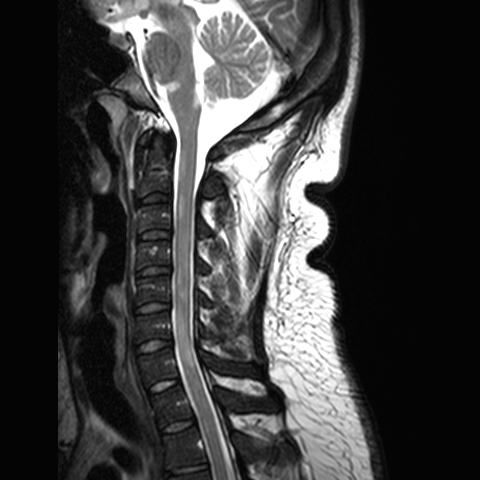 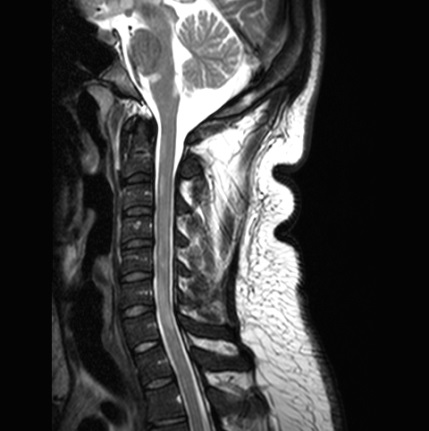 Classification:1. Intramedullary lesions (within the substance of spinal cord)	its location is determined within the cord.2. extramedullary lesions*	May be related to nerve roots and may extend into the neural  foramen Intradural-extramedullary (e.g. schwannomas and neurofibromas)  or they may have a broad dural attachment Intradural-extramedullary (e.g. meningiomas). 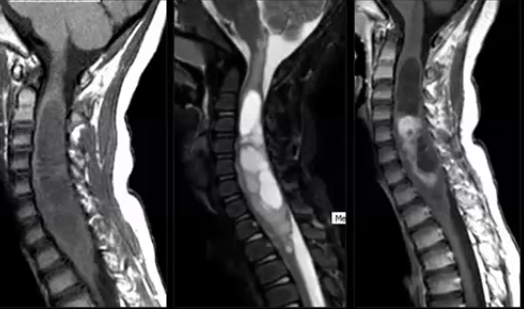 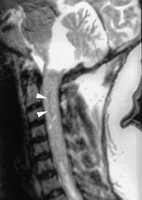 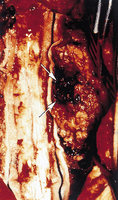 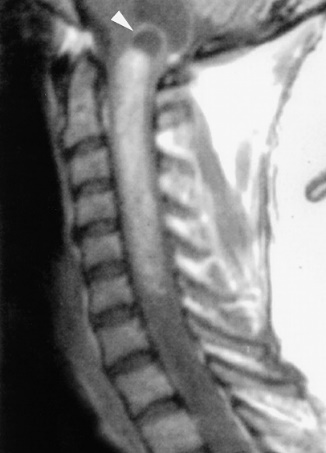 Group Leaders:Group Members: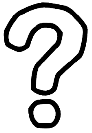 https://www.onlineexambuilder.com/1-spinal-cord/exam-180472https://www.onlineexambuilder.com/1-spinal-cord/exam-180472https://drive.google.com/open?id=1g-hyfqVPGHCGBE6BBQMU8WsS1HURtzU9FjpCP0KhI18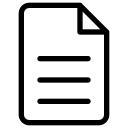 https://drive.google.com/open?id=1PO3kVWNdOhC4T8eixprwDxFZPSQ_hXoiFt7229xWYDo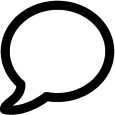 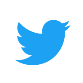 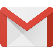 References: male & female doctor slides.IndicationsAdvantagesDisadvantagesX-RAYTrauma
Intra-operative localizationInexpensiveWidely availableQuickPortableRadiation exposureDifficulty in interpretationHigh rate of false-positive findingsCTTraumaVisualization of bony structuresWidely availableQuickLess useful at showing soft tissue structuresRadiation exposure-ExpensiveMRIPatients with "red flags" (urgent conditions)
Radiculopathy
Tumor
MyelopathyVisualization of soft tissue structures (e.g. relationship of disc to nerve)No radiation exposureContraindications: presence of ferromagnetic implants, cardiac pacemakers, intracranial clips, ClaustrophobiaAvailability-Expensive